Slovenský rybársky zväz, mestská organizácia, Piešťany, Lipová 70/10, 921 01 Piešťany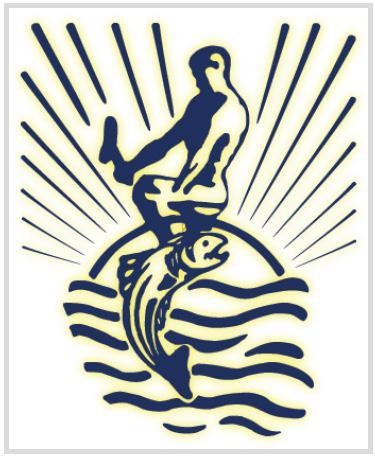 Miestny rybársky poriadokv rybárskych revíroch MsO SRZ Piešťany Platný od 1. januára 2023Slovenský rybársky zväz, mestská organizácia Piešťany v súlade s ustanovením zákona NR SR č. 216/2018Z.z. o rybárstve a jeho vykonávacej vyhlášky, ktorou sa vykonáva zákon o rybárstve, vydáva na zabezpečenie riadneho výkonu rybárskeho práva v pridelených rybárskych revíroch tentor y b á r s k y   p o r i a d o k .Kaprovérevíry	2-4410-1-1  Váhč.6Čiastkové povodie Váhu od ústia Ratnovského potoka pri obci Sokolovce po priehradné teleso VN Sĺňava. Vážsky kanál od hydrocentrály v Maduniciach po teleso priehrady VN Sĺňava a od sútoku Váhu a Vážskeho kanála v Piešťanoch po hydrocentrálu v Hornej Strede. Úsek od priehradného telesa po farbou vyznačenú hranicu a tabuľami (cca 150 m od priehradného telesa) predstavuje chránenú rybiu  oblasť - CHRO. Do lokality ,,Obecné chránené územie Lido“  je vjazd a parkovanie motorových vozidiel v zmysle VZN mesta Piešťany č. 6/2020  zakázaný. 2-4414-1-4  Váhč.6aÚsek od dolnej hrany Krajinského mosta v Piešťanoch po sútok s Biskupickým kanálom predstavuje časť revíru s režimom bez privlastnenia si úlovku (CHAP).2-3140-1-1 Štrkovisko Dlhé kusyVodná plocha štrkoviska pri obci Horná Streda.(10ha).Južná časť revíru ohraničená oplotením (2 ha) predstavuje chránenú rybiu oblasť – CHRO. V tejto časti platí zákaz lovu rýb po celý rok. Zároveň platí zákaz vstupu do areálu neoprávneným osobám, zákaz stanovania, zákaz kúpania, člnkovania, prípadne iné činnosti, ktoré by mohli narušiť pokoj v tejto vyčlenenej časti Platí lov rýb v zmysle ustanovenia § 13 odst. 5. písm.  b). zák. č. 216/2018 Z.z. o rybárstve  v súlade s časom individuálnej ochrany rýb, v zmysle ustanovenia § 10  Vyhlášky MŽP SR.Revír č. 2-3300-1-1 Štrkovisko Horná Streda č. 1Vodná plocha štrkoviska pri obci Horná Streda. Kazetač.1 o rozlohe 2,1ha.Platí ochrana rýb v zmysle ustanovenia § 13 odst.  5. písm.  b). zák. č. 216/2018 Z.z. o rybárstve, v súlade s časom individuálnej ochrany rýb, v zmysle ustanovenia § 10  Vyhlášky MŽP SR.Revír č. 2-3301-1-1 Štrkovisko Horná Streda č. 2Vodná plocha štrkoviska pri obci Horná Streda. Kazeta č. 2 o rozlohe 4,5 ha. Platí ochrana rýb v zmysle ustanovenia § 13 odst. 5 . písm. b). zák. č. 216/2018 Z.z. o rybárstve, v súlade s časom individuálnej ochrany rýb, v zmysle ustanovenia § 10  Vyhlášky MŽP SR.Revír č. 2-3302-1-1 Štrkovisko Horná Streda č. 3Vodná plocha štrkoviska pri obci Horná Streda. Kazeta č. 3 o rozlohe 5,6 ha. Platí ochrana rýb v zmysle ustanovenia § 13 odst.  5. písm. b). zák. č. 216/2018 Z.z. o rybárstve, v súlade s časom individuálnej ochrany rýb, v zmysle ustanovenia § 10  Vyhlášky MŽP SR.Revír č. 2-3303-1-1 Štrkovisko Horná Streda č. 4 Vodná plocha štrkoviska pri obci Horná Streda. Kazeta č. 4 o rozlohe 7,2 ha. Platí ochrana rýba v zmysle ustanovenia § 13 odst. 5. písm.  b). zák. č. 216/2018 Z.z. o rybárstve, v súlade s časom individuálnej ochrany rýb, v zmysle ustanovenia § 10  Vyhlášky MŽP SR.2-1880-1-1  OR  PiešťanskéVodná plocha odstaveného ramena Váhu pri Piešťanoch. Platí ochrana rýb v zmysle ustanovenia § 13 odst. 3,  zák. č. 216/2018 Z.z. o rybárstve, v súlade s časom individuálnej ochrany rýb, v zmysle ustanovenia § 10  Vyhlášky MŽP SR.2- 4413-1-1 Rimplerova važinaRimplerova važina (4 ha) od výtoku z podzemia, ľavo brežný priesakový kanál VN Sĺňava, Sokolovská važina (3 ha) a Ratnovský potok od ústia do Váhu po pramene. Platí ochrana rýb v zmysle ustanovenia § 13 odst. 3, zák. č. 216/2018 Z.z. o rybárstve, v súlade s časom individuálnej ochrany rýb, v zmysle ustanovenia § 10  Vyhlášky MŽP SR.2-4412-1-1 Kocianova  važinaVodná plocha odstaveného ramena Kocianova važina.(1ha) Platí ochrana rýb v zmysle ustanovenia § 13 odst. 3 . zák. č. 216/2018 Z.z. o rybárstve, v súlade s časom individuálnej ochrany rýb, v zmysle ustanovenia § 10  Vyhlášky MŽP SR.2-4411-1-1 AgátkyVodná plocha odstavených ramien Agátky (3 ha), Pod jazom (2 ha). Platí ochrana rýb v zmysle ustanovenia § 13 odst. 3 a. zák. č. 216/2018 Z.z. o rybárstve, v súlade s časom individuálnej ochrany rýb, v zmysle ustanovenia § 10  Vyhlášky MŽP SR.2-0400-1-1 DubováPotok Dubová od ústia pod priehradným telesom VN Sĺňava po cestný most Očkov – Pobedim pri obci Pobedim a sústava melioračných kanálov s tokom spojených. Platí ochrana rýb v zmysle ustanovenia § 13 odst. 5. písm. a),  zák. č. 216/2018 Z.z. o rybárstve, v súlade s časom individuálnej ochrany rýb, v zmysle ustanovenia § 10  Vyhlášky MŽP SR.2-0440-1-1 Dudváh č.4Čiastkové povodie Dudváhu od mosta v obci Veselé po cestný most pri obci Pobedim a potok Holeška od ústia po obec Trebatice.2-2720-1-1 Striebornica č.1Potok Striebornica od ústia do Váhu po priehradné teleso VN Striebornica. Lov rýb povolený po celý rok, platí druhové hájenie.Pstruhovérevíry.	2-1320-4-1 Modrovský potokModrovský potok od ústia do Váhu pri obci Modrovka po pramene. Vše- obecný zákaz lovu rýb od 1.októbra do 15. apríla.2-2721-4-1 Striebornica č.2Od ústia do VN po pramene a Čierny potok od ústia po prameň. Všeobecný zákaz lovu rýb od 1.októbra do 15. apríla.Úprava lovných mier na obdobie rokov 2023-2025Všetky úpravy  minimálnych a maximálnych  lovných mier boli individuálne posúdené príslušným ichtyológom, prerokované so zástupcom Ministerstva životného prostredia SR a platia pre všetky uvedené revíry.Privlastňovanie si úlovkovPovolenie na kaprové vody:Na jedno povolenie K,L,P – v rozsahu miestneho alebo miestneho a zväzového dohromady, si môže držiteľ na revíroch OZ MsO SRZ Piešťany privlastniť len40 ks kapra rybničného, zubáča veľkoústeho, šťuky severnej, sumca veľkého, lieňa sliznatého, pstruha potočného, pstruha jazerného, lipňa tymianového   alebo ich kombináciu. Privlastnením si 40-teho kusa ktoréhokoľvek druhu z uvedených rýb, platnosť povolenia  na rybolov končí. Na toto povolenie  nie je možné ďalej loviť žiadne iné ryby ani formou ,, chyť a pusť“. V prípade záujmu si člen SRZ môže po vyčerpaní takto stanoveného množstva privlastnených rýb požiadať o vydanie ďalšieho povolenia. O vydaní ďalšieho povolenia rozhodne  výbor OZ. Tento rybársky poriadok je všeobecne záväzný a platí od  1.1.2023  do 31.12.2025. Doterajší Rybársky poriadok platný od 01.01.2019  stráca platnosť. Rybár je pri love povinný dodržiavať ustanovenia platných predpisov, najmä zákona  216/2018 Z.z. o rybárstve a  jeho vykonávacej vyhlášky, ako aj ostatných predpisov súvisiacich s výkonom rybárskeho práva, napr. zákon o vodách, zákon o ochrane prírody a ďalšie predpisy.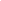 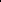 Dubová2-0400-1-1Dudváh č. 42-0440-1-1OR Piešťanské2-1880-1-1Striebornica č.1 (Piešťany)2-2720-1-1Štrkovisko Dlhé kusy2-3140-1-1Štrkovisko Horná Streda č.12-3300-1-1Štrkovisko Horná Streda č.22-3301-1-1Štrkovisko Horná Streda č.32-3302-1-1Štrkovisko Horná Streda č.42-3303-1-1Váh č. 62-4410-1-1Agátky2-4411-1-1Kocianová važina2-4412-1-1Rimplerova važina2-4413-1-1Lovné mieryLovné mierymin.maxKapor rybničný45cm60cmAmur biely60cm-Lieň sliznatý50cm-Jalec hlavatý50cm-Pleskáč vysoký50cm-Zubáč veľkoústy60cm-Jeseter malý60cm-Sumec veľký70cm150cmOstriež zelenkavý30cmŠťuka severná60cm90cmStanovenie najmenšej a najväčšej lovnej miery na revíroch  MsO SRZ Piešťany ukladá loviacemu  povinnosť mať pri love rybársku podložkuStanovenie najmenšej a najväčšej lovnej miery na revíroch  MsO SRZ Piešťany ukladá loviacemu  povinnosť mať pri love rybársku podložkuStanovenie najmenšej a najväčšej lovnej miery na revíroch  MsO SRZ Piešťany ukladá loviacemu  povinnosť mať pri love rybársku podložku